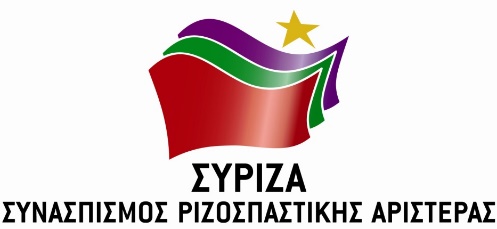 ΤΡΟΠΟΛΟΓΙΑ – ΠΡΟΣΘΗΚΗΣτο Σχέδιο Νόμου του Υπουργείου Παιδείας και Θρησκευμάτων «Συνέργειες Πανεπιστημίων και Τ.Ε.Ι.,  πρόσβαση στην τριτοβάθμια εκπαίδευση, πειραματικά σχολεία, Γενικά Αρχεία του Κράτους και λοιπές διατάξεις».Θέμα:  «Αλλαγή ορίου ανοχής για την περιεκτικότητα σε τετραϋδροκανναβινόλη της συγκομιζόμενης βιομηχανικής κάνναβης»Α. ΑΙΤΙΟΛΟΓΙΚΗ ΕΚΘΕΣΗΣτο εδάφιο  στ’ της παρ.3 του αρ.1 του ν.4139/2013  προβλέπεται όριο ανοχής από 0,2% έως 0,3% για την περίπτωση του ελέγχου της περιεκτικότητας  σε τετραϋδροκανναβινόλη της συγκομιζόμενης βιομηχανικής κάνναβης. Δεδομένου ότι πολύ συχνά, οι εγκεκριμένοι καλλιεργητές βιομηχανικής κάνναβης σεβόμενοι το όριο 0,2% συγκομίζουν βιομηχανική κάνναβη με περιεκτικότητα μεγαλύτερη του 0,3%  τετραϋδροκανναβινόλη (THC), και ότι σε άλλα κράτη της Ευρώπης και της Ευρωπαϊκής ένωσης το όριο ανοχής κυμαίνεται ήδη σε υψηλότερα επίπεδα (π.χ. Ιταλία – 0,6% Ελβετία - 1%) η προτεινόμενη ρύθμιση επιλύει το πρόβλημα των καλλιεργητών και εναρμονίζει το όριο ανοχής με άλλα ευρωπαϊκά κράτη.Β. ΤΡΟΠΟΛΟΓΙΑ – ΠΡΟΣΘΗΚΗ Άρθρο ... Το εδάφιο στ’ της παρ.3 του αρ.1 του ν.4139/2013 αντικαθίσταται ως εξής:«Αν, κατά τον έλεγχο της συγκομιδής εγκεκριμένου καλλιεργητή βιομηχανικής κάνναβης διαπιστώνεται  ότι η περιεκτικότητα της καλλιέργειας και των ακατέργαστων προϊόντων της σε τετραϋδροκανναβινόλη (THC) υπερβαίνει το όριο του 0,2%,  αλλά δεν επεκτείνεται πέραν του ορίου του 0,6%, ποινική δίωξη ασκείται μόνο ύστερα από αίτηση του Προϊσταμένου της Αρχής που διεξήγαγε τον έλεγχο προς τον κατά τόπον αρμόδιο Εισαγγελέα Πρωτοδικών»Αθήνα, 18 Απριλίου 2019 Οι προτείνοντες βουλευτέςΠαπαδόπουλος ΝικόλαοςΚαματερός Ηλίας